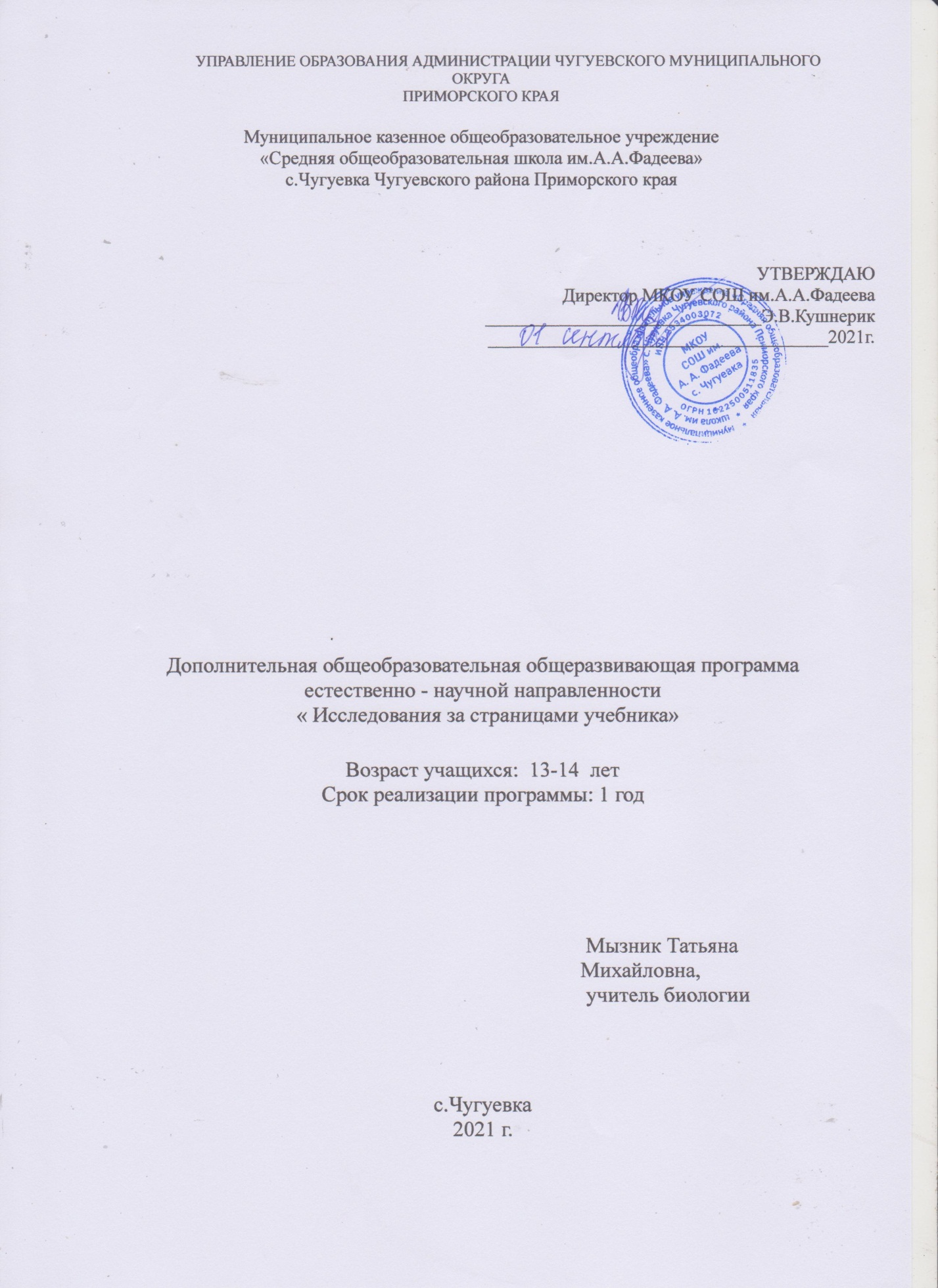 Раздел № 1. ОСНОВНЫЕ ХАРАКТЕРИСТИКИ ПРОГРАММЫ1.1 Пояснительная запискаАктуальность данной программы заключается в формировании естественно - научного мировоззрения. Это способствует не только познанию природы, но и вооружает человека знаниями, необходимыми для практической деятельности. Содержание занятий расширяет и углубляет знания школьников по биологии и содержит информацию об особенностях живых организмов и их жизненных проявлениях. Данная программа позволяет реализовать связь теоретических и практических знаний предметов естественного цикла, активизировать познавательную деятельность учащихся в области углубления знаний о животных. Программа курса позволит учащимся расширить знания по зоологии, развить творческие способности, сформировать практическую деятельность в изучаемых областях знаний.Адресат программы Программа предназначена для детей в возрасте 13 - 14 лет (школьники) и реализует межпредметные связи с географией, историей.Состав группы постоянный. Набор в творческое объединение проводится в начале учебного года (начало сентября). Принцип набора в кружок свободный. Программа не предъявляет требований к содержанию и объёму стартовых знаний. Учебная группа формируется из обучающихся одного возраста. Такая организация взаимодействия способствует формированию у обучающихся коммуникативного опыта, развитию нравственных качествДанная программа имеет ряд особенностей:- в сравнительно короткое время каждого занятия учащиеся должны овладеть определёнными практическими навыками;- успешное усвоение программы зависит от обеспечения наглядными пособиями и оборудованием для осуществления лабораторных и практических работ;- овладение практическими навыками и предполагает активную самостоятельную работу учащихся, что позволяет повысить учебную мотивацию;- теоретический материал неразрывно связан с практикой, и каждое занятие является логическим продолжением предыдущего;Экологический аспект программы даёт возможность формирования у обучающихся нравственных и мировоззренческих установок. Программа готовит обучающихся к творческой и исследовательской деятельности.Формы обучения по программе Основная форма обучения – очная, групповая.«Допускается сочетание различных форм получения образования …» (Закон № 273-ФЗ, гл. 2, ст. 17, п. 4) - дистанционная, индивидуальная, групповая или индивидуально-групповая, очно-заочная.Объем программы -  34 часа. Срок освоения программыПрограмма «Исследования за страницами учебника» рассчитана на один год обучения.Режим занятий  1 раз в неделю  в режиме: 45 минут. Продолжительность образовательного процесса (объём – количество часов) и срок (сколько лет реализации), определяются на основании уровня освоения и содержания программы, а также с учётом возрастных особенностей учащихся и требований СП 2.4.3648-20 "Санитарно-эпидемиологические требования к организациям воспитания и обучения, отдыха и оздоровления детей и молодежи".1.2 Цель и задачи программыЦель программы:  формирование у учащихся  систематизированных представлений о биологических объектах, процессах, явлениях, закономерностях посредством проведения занятий.Задачи программы:Воспитательные: развивать навыки коллективной работы, воспитание понимания эстетический ценности природы, объединение и организация досуга учащихся. Развивающие: развивать логическое мышление, умения устанавливать причинно — следственные связи, умения рассуждать и делать выводы, пропаганда культа знаний в системе духовных ценностей современного поколения; Обучающие: расширять кругозор, повышать интерес к предмету, популяризация интеллектуального творчества; 1.3 Содержание программыУчебный план 1 года обученияСодержание учебного плана 1. Среды жизни и их обитатели (2 ч). Техника безопасности. ИнструктажОбитатели водной, наземно-воздушной, почвенной сред.Занятие 1. Среды жизни. Характеристика водной, наземно-воздушной среды. Приспособления организмов к этим средам.Основные виды деятельности: групповаяЗанятие 2.Характеристика почвенной среды и организм как среда для паразитов. Приспособления организмов к этим средамОсновные виды деятельности: групповая2.Гиганты моря и карлики в мире животных (4 ч).Гиганты океана (акулы и киты) и суши (слоны, жирафы, бегемоты, носороги, медведи).Занятие 3 Гиганты моря. Надкласс Рыбы. Класс Хрящевые рыбы. Отряд Акулы и Скаты.Основные виды деятельности: групповаяЗанятие 4. Гиганты моря. Класс Млекопитающие. Отряд китообразные.Основные виды деятельности: групповаяЗанятие 5. Гиганты суши. Класс Млекопитающие. Отряд хоботные. Отряд Хищные. Семейство медвежьи.Основные виды деятельности: групповаяЗанятие 6. Гиганты суши. Класс Млекопитающие. Отряд Парнокопытные. Жирафы и бегемоты. Отряд Непарнокопытные. НосорогиОсновные виды деятельности: групповая3.Одетые в броню. Рождающие мел. (4 ч).Моллюски, броненосцы, черепахи, рыбы. Защитные покровы животных. Надежность и уязвимость защиты.Занятие 7. Защитные покровы животных. Простейшие фораминиферы.Основные виды деятельности: групповаяЗанятие8. Раковины моллюсков.Основные виды деятельности: групповаяЗанятие 9. Панцири броненосцев и черепах.Основные виды деятельности: групповаяЗанятие 10. Панцири броненосцев и черепах.Основные виды деятельности: групповаяЗанятие 11. Покровы рыб. Надежность и уязвимость защитных покровов животных.Основные виды деятельности: групповая4.Ядовитые животные (6 ч).Яды для защиты и нападения. Расположение ядовитых желез. Медузы, пчелы, осы, пауки, земноводные, змеи. Меры предосторожности, первая помощь при попадании яда в организм человека.Занятие 12. Тип Кишечнополостные. Класс Гидроидные. Медузы. Морская оса.Основные виды деятельности: групповаяЗанятие13. Тип Членистоногие. Класс Насекомые. Пчелы. Осы.Основные виды деятельности: групповаяЗанятие14. Тип Членистоногие. Класс Паукообразные. Пауки и клещи.Основные виды деятельности: групповаяЗанятие 15. Тип Хордовые. Класс Земноводные. Ядовитые лягушки.Основные виды деятельности: групповаяЗанятие 16. Тип Хордовые. Класс Пресмыкающиеся. Змеи.Меры предосторожности, первая помощь при попадании яда в организм человекаОсновные виды деятельности: групповая5.Животные рекордсмены (2 ч).Сокол, кенгуру, муравей, кузнечик, гепард. Спортивные рекорды в сравнении с рекордами животных.Занятие 17 . Рекорды беспозвоночных животных - кузнечика и муравья.Основные виды деятельности: групповая, индивидуальнаяЗанятие 18. Сокол сапсан – рекордсмен полета. Кенгуру – рекордсмен по прыжкам. Гепард рекордсмен по бегу. Спортивные рекорды в сравнении с рекордами животных.Основные виды деятельности: групповая, индивидуальная6.Животные - строители (2 ч). Пауки, пчелы, птицы, бобры.Занятие 19. Животные строители среди беспозвоночных – пчелы и паукиОсновные виды деятельности: групповаяЗанятие 20. Строители среди позвоночных животных. Гнездование для птиц, хатки бобров.Основные виды деятельности: групповая, индивидуальная7.Заботливые родители(3 ч).Колюшка, питон, пеликан, волки. Забота о потомстве у беспозвоночных, некоторых рыб, земноводных, пресмыкающихся, подавляющего большинства птиц и млекопитающих.Занятие 21. Забота о потомстве у беспозвоночных - осьминоги, перепончатокрылые.Основные виды деятельности: групповаяЗанятие 22. Забота о потомстве у позвоночных среди рыб и земноводных.Основные виды деятельности: групповаяЗанятие 23. Забота о потомстве у позвоночных среди пресмыкающихся. Птиц и млекопитающих.Основные виды деятельности: групповая8.Язык животных (4 ч).Танец пчел, ультразвуки летучих мышей, дельфинов, пение птиц, общение млекопитающих. Химический язык, его расшифровка и использование человеком.Занятие 24. Химический язык, его расшифровка и использование человеком.Основные виды деятельности: групповаяЗанятие 25.Первая сигнальная система. Ультразвуки в мире животных. Летучие мыши и дельфины.Основные виды деятельности: групповаяЗанятие 26. Значение пения птиц, общение млекопитающих.Основные виды деятельности: групповаяЗанятие 27. Химический язык, его расшифровка и использование человеком.Основные виды деятельности: групповая9.Животные – понятливые ученики. (2 ч).Безусловные рефлексы, инстинкты, условные рефлексы. Этология. Обучение в мире животных. Выработка условных рефлексов у домашних животныхЗанятие 28. Безусловные рефлексы, инстинкты, условные рефлексы. Этология.Основные виды деятельности: групповаяЗанятие 29. Обучение в мире животных. Выработка условных рефлексов у домашних животных.Основные виды деятельности: групповая10.Герои песен, сказок и легенд(2 ч).Занятие 30. Животные – герои песен и сказок.Основные виды деятельности: групповаяЗанятие 31. Животные – герои легенд.Основные виды деятельности: групповая11.Животные – символы (2 часа)Занятие 32. Животные символы стран Египет (кошка), Индия (корова) и др.Основные виды деятельности: групповаяЗанятие 33. Животные символы.Основные виды деятельности: групповая12.Бионика - перспективы развития (1 час)Занятие 34. Бионика как наукаОсновные виды деятельности: групповая1.4 Планируемые результаты освоения программыЛичностные результаты:- ориентация на понимание причин успеха программы, в том числе на самоанализ и самоконтроль результата, на анализ соответствия результатов требованиям конкретной задачи;- способность к самооценке на основе критериев успешности данной программы;-чувство прекрасного и эстетические чувства на основе знакомства с природными объектами.Метапредметные результаты:-умение работать с разными источниками информации;-овладение составляющими исследовательской и проектной деятельности, ставить вопросы, наблюдать, проводить эксперименты, делать выводы и заключения, объяснять, доказывать, защищать свои идеи;-умение организовать свою учебную деятельность: определять цель работы, ставить задачи, планировать - определять последовательность действий и прогнозировать результаты работы. Осуществлять контроль и коррекцию в случае обнаружения отклонений и отличий при сличении результатов с заданным эталоном. Оценка результатов работы — выделение и осознание учащимся того, что уже усвоено и что еще подлежит усвоению, осознание качества и уровня усвоения;-способность выбирать целевые и смысловые установки в своих действиях и поступках по отношению к живой природе, здоровью своему и окружающих;-умение слушать и вступать в диалог, участвовать в коллективном обсуждении проблем; интегрироваться в группу сверстников и строить продуктивное взаимодействие со сверстниками и взрослыми; умение адекватно использовать речевые средства для дискуссии и аргументации своей позиции, сравнивать разные точки зрения, аргументировать свою точку зрения, отстаивать свою позицию.Предметные результаты:формирование представлений о взаимосвязи мира живой и неживой природы, между живыми организмами;формирование исследовательских умений.1.В познавательной (интеллектуальной) сфере:приведение доказательств взаимосвязи человека и экологического состояния окружающей среды; необходимости защиты животного мира;объяснение роли животных в жизни человека; значения животного разнообразия;выявление приспособлений животных к среде обитания;овладение методами биологической науки: наблюдение и описание биологических объектов и процессов; постановка биологических экспериментов и объяснение их результатов.2. В ценностно-ориентационной сфере:знание основных правил поведения в природе;анализ и оценка последствий деятельности человека в природе.3. В сфере трудовой деятельности:знание и соблюдение правил работы во время трудовых десантов.4. В эстетической сфере:овладение умением оценивать с эстетической точки зрения объекты живой природы
РАЗДЕЛ № 2. ОРГАНИЗАЦИОННО-ПЕДАГОГИЧЕСКИЕ УСЛОВИЯ2.1 Условия реализации программы1. Материально-техническое обеспечение:Для успешной реализации программы необходимы:1. Учебный кабинет: просторное, светлое помещение, удовлетворяющее санитарно – гигиеническим требованиям, для занятий группы 15 человек.2. Оборудование и ТСО: парты или столы, стулья, соответствующие возрасту обучающегося в соответствии СанПиН, школьная доска, шкафы для хранения материалов, компьютер с выходом в Интернет и необходимым компьютерным программным обеспечением, принтер, ксерокс, мультимедийная установка (проектор, экран) или интерактивная доска; цифровой фотоаппарат; флеш-карты; сувенирная продукция для награждения лучших участников выставки.2. Учебно-методическое и информационное обеспечение: Натуральные пособия (реальные объекты живой и неживой природы)  Изобразительные наглядные пособия (рисунки, схематические рисунки, схемы, таблицы) плакаты, презентации.  компьютер, мультимедийный проектор, DVDДатчики цифровой лаборатории по биологии.Влажные препараты, микроскопы,микропрепаратыИнтернет - источники информации по разделам программы:Интернет – адреса сайтов - Сайт Минобрнауки http://rsr-olymp.ru - http://nsportal.ru/blog/shkola/obshcheshkolnaya-tematika/integratsiya-na-urokakh-khimiibiologii http://old.iro.yar.ru/pnpo_yar/biolog06.htm - http://www.edu-eao.ru/images/stories/masterklass/him-biolog.pdf - http://centrdop.ucoz.ru - http://www.moi-universitet.ru/schoolkonkurs/KonkursAMO - Фестиваль педагогических идей «Открытый урок» http://festival.1september.ru/articles/514689/ - Социальная сеть работников образования http://nsportal.ru/shkola/biologiya/library/sistema-raboty-s-odarennymiНормативно-правовая база:1. Федеральный закон от 29 декабря 2012 г. № 273-ФЗ "Об образовании в Российской Федерации". 2. Концепция развития дополнительного образования детей (утверждена распоряжением Правительства Российской Федерации от 04 сентября 2014 г. № 1726-р). 3.Порядок организации и осуществления образовательной деятельности по дополнительным общеобразовательным программам (утвержден Приказом Министерства просвещения Российской Федерации от 9 ноября 2018 г. № 196). 4. СП 2.4.3648-20 "Санитарно-эпидемиологические требования к организациям воспитания и обучения, отдыха и оздоровления детей и молодежи" (утверждены постановлением Главного государственного санитарного врача РФ от 28.09.2020 N 28). 5. Методические рекомендации по проектированию дополнительных общеразвивающих программ (включая разноуровневые программы): приложение к письму Министерства образования и науки Российской Федерации от 18 ноября 2015 г. № 09-3242. СПИСОК ЛИТЕРАТУРЫдля педагогаАнашкина Е.Н.Веселая ботаника. Викторины, ребусы, кроссворды/ – Ярославль: «Академия развития» - 192с.; 2. Арский Ю.М. и др. Экологические проблемы, что происходит, кто виноват и что делать. – М. МНЭПУ, 2009. 3. Аспиз М.Е. Разные секреты. – М.:Дет.лит., 1988.-64с. 4. Большой атлас природы России: иллюстрированная энциклопедия для детей. - М.: Эгмонт, Россия Лтд, 2011. 5. Брем А. Э. Жизнь животных: в 3 т. / А. Э. Брем. - Москва. Терра -Terra,2008. 6. Вагнер Б.Б./Сто Великих чудес природы./ Энциклопедии для любознательных. Москва 2010. 7. Высоцкая М.В. Биология. 5-11 классы. Нетрадиционные уроки. Исследование, интегрирование, моделирование. – Учитель, 2009. – 489. 8. Касаткина Н. Внеклассная работа по биологии. 3-8 классы. – Учитель, 2010. – 160. 9. Плешаков А. А. Зеленый дом / А. А. Плешаков // Мир вокруг нас. – Москва : Просвещение, 2009. 10. Плешаков А. А. Зеленый дом. От земли до неба А. А. Плешаков. Москва.  Просвещение, 2008. 11. Плешаков А. А. Зеленый дом: программно-методические материалы / А. А. Плешаков. – Москва ., 2010. 12. Плешаков А. А. Как знакомить детей с правилами поведения в природе / А. А. Плешаков // Начальная школа. - 1998. №8. 13. Трайтак Д.И.Как сделать интересной внеклассную работу по биологии // Просвещение. Москва.1971. 14. Тяглова С.В. Исследования и проектная деятельность учащихся по биологии. – Планета, 2011. – 256. 15. Хрестоматия по биологии: Бактери.Грибы.Растения/ Авт.-сост. О.Н.Дронова. – Саратов: Лицей, 2002. – 144с. 16. Я иду на урок биологии: Зоология:Беспозвоночные:Книга для учителя. – М.: Издательство «Первое сентября», 1999.– 366с.                                                                                                                                     для учащихсяИнтернет-ресурсы: Википедия http://ru.wikipedia.org/wiki/Мотивация Сайт журнала «Исследовательская работа школьника». Публикуются основные материалы, избранные тексты, информация по подписке. www.issl.dnttm.ru Сайт – обзор исследовательских и научно – практических юношеских конференций, семинаров, конкурсов. Организовано on–line размещение нормативных документов по конкурсам от всех желающих. www.konkurs.dnttm.ruКадровое обеспечениеРеализовывать программу «Исследования за страницами учебника» может педагог, имеющий  высшее педагогическое образование, постоянно повышающий уровень профессионального мастерства, обладающий достаточными знаниями и опытом практической деятельности. .2.2 Оценочные материалы и формы аттестацииДля успешной реализации программы предлагается непрерывное и систематическое отслеживание результатов деятельности учащихся.Реализация программы «Исследования за страницами учебника» предусматривает входной, текущий, промежуточный контроль и итоговую аттестацию. В начале учебных занятий педагогом проводится входной контроль для определения начального уровня знаний учащихся в форме викторины «Что я знаю о животных»В течение всего курса обучения осуществляется текущий контроль в форме педагогических наблюдений, позволяющий определить уровень усвоения программы, творческую активность учащихся. Это позволяет выявить затруднения учащихся и оперативно изменить ход учебно-воспитательного процесса. Оценивание обучающихся на занятиях носит словесный характер. Педагог оценивает любое продвижение ребёнка. В конце занятия отмечается активность детей. Кроме наблюдения текущий контроль включает следующие формы: беседа в форме «вопрос – ответ», творческие работы, самостоятельные работы, тестирование, защита проектов.В соответствии с календарным учебным графиком в конце учебного года проводится: итоговая аттестация (оценка качества освоения программы обучающимися за весь период обучения по программе) Диагностика усвоения содержания программы проводится педагогом в течение всего учебного года, и формой фиксации результатов детской деятельности являются диагностические карты «Оценка результатов освоения программы.Данные о результатах обучения доводятся до родителей и анализируются с детьми на итоговом занятии.Основным механизмом выявления результатов воспитания является педагогическое наблюдение: - активность участия во всех проводимых мероприятиях; - самоконтроль и уверенность в поведении и деятельности; - привлечение к занятиям других детей; - умение позитивно взаимодействовать в паре, группе; - участие в социально-значимых мероприятиях и акциях; - вежливость, доброжелательность, бесконфликтность поведения. 2.3 Методические материалыПрограммное содержание, методы, формы, средства обучения отбирались с учётом общедидактических принципов, а также личностно-ориентированного и деятельностного подходов к организации образовательного процесса. Тематика занятий строится с учетом интересов учащихся, возможности их самовыражения. В ходе усвоения детьми содержания программы учитывается темп развития специальных умений и навыков, степень продвинутости по образовательному маршруту, уровень самостоятельности, умение работать в коллективе. Программа позволяет индивидуализировать сложные работы. Программа предусматривает, преподавание материла по «восходящей спирали», то есть периодическое возвращение к определенным приемам на более высоком и сложном уровне. Все задания соответствуют по сложности детям определенного возраста. Это гарантирует успех каждого ребенка и, как следствие, воспитывает уверенность в себе.При реализации программы используются следующие методы обучения:методы, в основе которых лежит способ организации занятий: словесные (устное изложение, беседа, сравнение и т.д.);наглядный (показ видео - и мультимедийных материалов, иллюстраций, наблюдение, практический.методы, в основе которых лежит уровень деятельности детей:объяснительно-иллюстративный – дети воспринимают и усваивают готовую информацию;репродуктивный – дети воспроизводят полученные знания и освоенные способы деятельности;игровой - создание воображаемой ситуации, создание определенного образа;частично-поисковый – участие детей в коллективном поиске, решение поставленной задачи совместно с педагогом;исследовательский – самостоятельная творческая работа.Воспитательный компонент Воспитание является неотъемлемым аспектом образовательной деятельности, логично «встроенной» в содержание учебного процесса и может меняться в зависимости от возраста обучающихся, уровня программы, тематики занятий, этапа обучения. На вводном занятии (или на начальном этапе обучения) очень важно познакомить обучающихся с историей и традициями школы, познакомить с педагогом и друг с другом. Важно договориться о правилах поведения в учреждении, в учебном кабинете.В процессе обучения по программе приоритетным является стимулирование интереса к занятиям, воспитание бережного отношения к материалам и оборудованию, используемых на занятиях. В процессе обучения педагог особое внимание обращает на воспитание эмоциональной отзывчивости, культуры поведения в различных образовательных ситуациях на занятиях, культуры публичного выступления, культуры общения в детско-взрослом коллективе, внимательного отношения к окружающим, взаимоуважении, стремлении к взаимопомощи, работоспособности, аккуратности, самодисциплины.. В целях качественной подготовки обучающихся предусмотрено участие в дистанционных конкурсных мероприятиях, а также в мероприятиях учреждения, района, края в соответствии с планом.Технологии воспитательной работы:  Гуманно – личностная технология Ш.А.Амонашвили. Целевыми ориентациями являются: - способствование становлению, развитию и воспитанию в ребенке благородного человека путем раскрытия его личностных качеств; - развитие и становление познавательных сил ребенка; - идеал воспитания – самовоспитание.При реализации программы используются такие педагогические технологии: − проектная деятельность (предполагается реализация учебных проектов). − ИКТ (Поиск детьми информации в интернете для выполнения проекта. Формирование электронного альбома лучших работ объединения. Размещение на сайтах фотографий лучших работ. Поиск, сбор и систематизация текстовой информации и изображений с использованием Интернет. компьютерной презентации в программе Microsoft PowerPoint; Создание текстовых документов на компьютере в программе Microsoft Word. Презентация результатов работы, личных достижений на сайтах).- здоровьесберегающие технологии (создание обстановки доброжелательности, положительного эмоционального настроя, ситуации успеха; соблюдение правил техники безопасности и санитарно-гигиенических требований при работе с бумагой, ножницами, канцелярским ножом, клеем; динамические паузы, физкультминутки, дыхательная гимнастика, упражнения для эмоциональной разрядки и другие.)Программа может быть реализована с применением электронного обучения и дистанционных образовательных технологий с использованием систем дистанционного обучения.Для реализации данной программы сформирован учебно-методический комплекс, который постоянно пополняется. Учебно-методический комплекс имеет следующие разделы и включает следующие материалы: Методические материалы для педагога1. Методические рекомендации, конспекты занятий, сценарии мероприятий, памятки и др.; комплексы оздоровительно-профилактических упражнений, предотвращающих и снижающих утомление обучающихся                                                                                    2. Организационно-методические материалы: календарно-тематическое планирование учебного материала на учебный год; положения, письма, приказы организаторов конкурсов и конференций разных уровней по профилю объединения. Формы организации учебного занятияОсновная форма учебного процесса – это занятия, которые включают в себя теоретическую и практическую часть. Теоретическая часть может быть представлена в виде демонстрации приёмов работы педагогом, объяснения материала, показа наглядных пособий,  презентаций, групповых и индивидуальных консультаций для учащихся. Практическая часть представлена в виде практического закрепления, самостоятельной работы, Реализация программы «Исследования за страницами учебника» предполагает следующие формы организации образовательной деятельности:− занятия по изучению нового материала (объяснения, демонстрация.);− занятия по закреплению и совершенствованию знаний, умений и навыков(повторение, обобщение и т.д.);− практические занятия на самостоятельное применение знаний, умений, навыков;− комбинированные занятия;В процессе освоения программы применяются два вида заданий: 1) частично-поисковые,                                                                                                            2) творческие2.4 Календарный учебный график2.5 Календарный план воспитательной работыСПИСОК ЛИТЕРАТУРЫ,использованной при составлении программы.1.Сборник «Уроки биологии по курсу «Биология. Многообразие живых организмов» 7 класс. – М.: Дрофа, 2006.- 256с.;2.Учебные издания серии «Темы школьного курса» авторов Т.А. Козловой, В.И. Сивоглазова, Е.Т. Бровкиной и др. издательства Дрофа;3.Шарова И.Х. Зоология позвоночных: Кн. Для учителя.- М.: Просвещение, 1999.-304с.4.Интернет – адреса сайтов - Сайт Минобрнауки http://rsr-olymp.ru - http://nsportal.ru/blog/shkola/obshcheshkolnaya-tematika/integratsiya-na-urokakh-khimiibiologii5.Высоцкая М.В. Биология. 5-11 классы. Нетрадиционные уроки. Исследование, интегрирование, моделирование. – Учитель, 2009. –                                                                        6. Касаткина Н..Внеклассная работа по биологии. 3-8 классы. – Учитель, 2010. – 160. 7. Плешаков А. А. Зеленый дом / А. А. Плешаков // Мир вокруг нас.№Название раздела, темыКоличество часовИз нихКоличество часовИз нихКоличество часовИз нихКоличество часовИз нихФормыаттестации№Название раздела, темывсеготеорияпрактикаконтроляконтроля1Среды жизни и их обитатели221.1Среды жизни. Характеристика водной, наземно-воздушной среды. Приспособления организмов к этим средам.11беседабеседа1.2Характеристика почвенной среды и организм, как среда для паразитов. Приспособления организмов к этим средам11беседабеседа2Гиганты моря и карлики в мире животных442.1Гиганты моря. Надкласс Рыбы. Класс Хрящевые рыбы. Отряд Акулы и Скаты.11работа с интернетом и литературой по поиску информацииИсследовательская работаработа с интернетом и литературой по поиску информацииИсследовательская работа2.2Гиганты моря. Класс Млекопитающие Отряд китообразные.11работа с интернетом и литературой по поиску информацииИсследовательская работаработа с интернетом и литературой по поиску информацииИсследовательская работа2.3Гиганты суши. Класс Млекопитающие. Отряд хоботные. Отряд Хищные. Семейство медвежьи.11работа с интернетом и литературой по поиску информацииИсследовательская работаработа с интернетом и литературой по поиску информацииИсследовательская работа2.4Гиганты суши. Класс Млекопитающие. Отряд Парнокопытные. Жирафы и бегемоты. Отряд Непарнокопытные. Носороги.11беседабеседа3Одетые в броню. Рождающие мел.443.1Защитные покровы животных. Простейшие фораминиферы11Исследовательская работаИсследовательская работа3.2Раковины моллюсков.11Исследовательская работаИсследовательская работа3.3Панцири броненосцев и черепах11Исследовательская работаИсследовательская работа3.4Покровы рыб. Надежность и уязвимость защитных покровов животных.11беседабеседа4Ядовитые животные554.1Тип Кишечнополостные. Класс Гидроидные. Медузы. Морская оса.11работа с интернетом и литературой по поиску информации. Проектная деятельность.работа с интернетом и литературой по поиску информации. Проектная деятельность.4.2Тип Членистоногие. Класс Насекомые. Пчелы. Осы12работа с интернетом и литературой по поиску информации. Проектная деятельность.работа с интернетом и литературой по поиску информации. Проектная деятельность.4.3Тип Членистоногие. Класс Паукообразные. Пауки и клещи.11работа с интернетом и литературой по поиску информации. Проектная деятельность.работа с интернетом и литературой по поиску информации. Проектная деятельность.4.4Тип Хордовые. Класс Земноводные. Ядовитые лягушки.11рассказ с элементами беседырассказ с элементами беседы4.5Тип Хордовые. Класс Пресмыкающиеся. Змеи.11рассказ с элементами беседырассказ с элементами беседы5Животные рекордсмены22работа с интернетом и литературой по поиску информации. Проектная деятельность.работа с интернетом и литературой по поиску информации. Проектная деятельность.5.1Рекорды беспозвоночных животных - кузнечика и муравья.11работа с интернетом и литературой по поиску информации. Проектная деятельность.работа с интернетом и литературой по поиску информации. Проектная деятельность.5.2Сокол сапсан – рекордсмен полета. Кенгуру – рекордсмен по прыжкам. Гепард рекордсмен по бегу. Спортивные рекорды в сравнении с рекордами животных.11работа с интернетом и литературой по поиску информации. Проектная деятельность.работа с интернетом и литературой по поиску информации. Проектная деятельность.6Животные - строители226.1Животные строители среди беспозвоночных – пчелы и пауки11Исследовательская работаИсследовательская работа6.2Строители среди позвоночных животных. Гнездование для птиц, хатки бобров.11Исследовательская работаИсследовательская работа7Заботливые родители337.1Забота о потомстве у беспозвоночных - осьминоги, перепончатокрылые.11беседабеседа7.2Забота о потомстве у позвоночных среди рыб и земноводных.117.3Забота о потомстве у позвоночных среди пресмыкающихся. Птиц и млекопитающих.11беседабеседа8.Язык животных448.1Химический язык, его расшифровка и использование человеком.11работа в группах.работа в группах.8.2Первая сигнальная система. Ультразвуки в мире животных. Летучие мыши и дельфины11работа в группах.работа в группах.8.3Значение пения птиц, общение млекопитающих.11работа в группах.работа в группах.8.4Химический язык, его расшифровка и использование человеком.11работа в группах.работа в группах.9Животные – понятливые ученики.229.1Безусловные рефлексы, инстинкты, условные рефлексы. Этология.9.2Обучение в мире животных. Выработка условных рефлексов у домашних животных.беседабеседа10.Герои песен, сказок и легенд2210.1Животные – герои песен и сказок.11работа в группах.работа в группах.10.2Животные – герои легенд.11работа в группах.работа в группах.11.Животные – символы.2211.1Животные символы стран Египет (кошка), Индия (корова) и др.11работа в группах.работа в группах.11.2Животные символы.11работа в группах.работа в группах.12.Бионика - перспективы развития1112.1Бионика как наука.1113.Защита проектов.11ИТОГОИТОГО34304Методы формирования сознания личности (ум)Рассказ, объяснение, беседа, анализ ситуаций. Методы организации жизнедеятельности и поведения обучающихся (воля)Поручение, упражнение, приучение, педагогическое требование, создание воспитывающих ситуаций, Методы стимулирования и мотивации деятельности и поведения (чувства)Соревнование, поощрение, метод естественных последствий, дискуссия, эмоциональное воздействие. Методы контроля и самоконтроля в воспитанииПедагогическое наблюдение, беседа, опросы, анализ результатов деятельности обучающихся, создание контрольных ситуацийМетоды самовоспитанияРефлексия, самоотчет, самоодобрение, самоосуждение.Этапы образовательного процессаЭтапы образовательного процесса1 годПродолжительность учебного года, неделяПродолжительность учебного года, неделя34Количество учебных днейКоличество учебных дней34Продолжительность учебных периодов1 полугодие15.09.2021- 31.12.2021Продолжительность учебных периодов2 полугодие11.01.2022- 31.05.2022Возраст детей, летВозраст детей, лет13-14Продолжительность занятия, часПродолжительность занятия, час1Режим занятияРежим занятия1раз/недГодовая учебная нагрузка, часГодовая учебная нагрузка, час34№Название мероприятияУровеньСрокиШкольный этап всероссийской олимпиады школьников 2021/22 учебного года на технологической платформе «Сириус. Курсы»всероссийскийоктябрьВиртуальная экскурсия «Рекорды в животном мирешкольныйноябрьконкурс творческих работ «Земля талантов» среди обучающихся образовательных организацийрайонныйдекабрьУчастие в международной  олимпиаде по биологиимеждународныйянварьНестандартный урок «Забавные животные»школьныйфевральэкскурсия в музей им.А.А.Фадеевашкольныймарт«15 апреля – День экологических знаний»районныйапрель